САДОВОДЧЕСКОЕ  НЕКОММЕРЧЕСКОЕ ТОВАРИЩЕСТВО  СОБСТВЕННИКОВ НЕДВИЖИМОСТИ  «ПИЩЕВИК»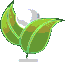 236034, г. Калининград, Московский район, ул. ВолоколамскаяГлаве Городского округа«Город Калининград»Ярошуку А.Г.Об организации сбора ТКОДо середины 2015 г. СНТСН «Пищевик» имело заключённый договор на организацию услуг по вывозу и размещению ТБО с «УК РСУ-5». В настоящее время эта компания не существует и услуги не предоставляет. 01.01.2016 г. вступает в силу ФЗ-89 от 24.06.98 г. (в ред. № 224-фз от 13.06.2015 г.) «Об отходах производства и потребления», к-й изменил многие прежние нормы закона. Так, например, каждый собственник садового земельного участка является собственником образуемых на участке в ходе садоводческой и иной деятельности ТКО (ст. 4 закона) и, следовательно, обязан заключить договор на сбор и вывоз ТКО с региональным оператором либо др. организацией, имеющей лицензию на осуществление деятельности по обращению с отходами (ст. 9 закона). Из этой нормы следует то, что с 01.01.16 года СНТ и ему подобные юрлица не имеют прав на сбор ТКО от собственников садовых земельных участков, исключая СНТ, где граждане – пользователи садовых земельных участков не имеют оформленных прав собственности на свои индивидуальные участки либо других оформленных в установленном порядке вещных прав на землю, т.е. ведут коллективное садоводство.В настоящее время граждане – собственники садовых земельных участков и СНТ «Пищевик» используют для сбора ТКО контейнеры, установленные на ул. Емельянова (во дворе дома 66-72 и 74-80 рядом с котельной) и на ул. Володарского, что устраивает граждан и СНТ «Пищевик», как юрлицо, Сложившийся порядок, по заключению комиссии во главе с начальником жилищного отдела Московского района г. Калининграда Бунене Л.Н., является единственно возможным, т.к. установка контейнеров для сбора мусора в пределах компактного расположения садовых земельных участков СНТ «Пищевик» без нарушения СП 53.13330.2011 невозможна, так же, как и сбор мусора с каждого земельного участка. В связи с изложенным, прошу Вас учесть 230 садовых земельных участков, находящихся в собственности граждан (кадастровый квартал 39:15:141605, в т.ч. 50 жилых домов, где постоянно проживают семьи) при разработке территориальной городской схемы обращения с отходами, а также разъяснить с кем, когда и каким образом собственники земельных участков и СНТ «Пищевик» могут заключить договор о сборе ТКО, их последующей транспортировке и переработке, а также получить информацию о тарифах, нормативах и пр. условиях договора. Полученная информация будет доведена до сведения собственников всех садовых земельных участков.Ответ прошу выдать на руки.С уважением,Председатель правления                                       ………………..      